Lesson 14: Center Day 3Let’s work with data and practice adding and subtracting.Warm-up: Number Talk: Plus or Minus 2Find the value of each expression mentally.14.2: Centers: Choice TimeChoose a center.Five in a Row: Addition and Subtraction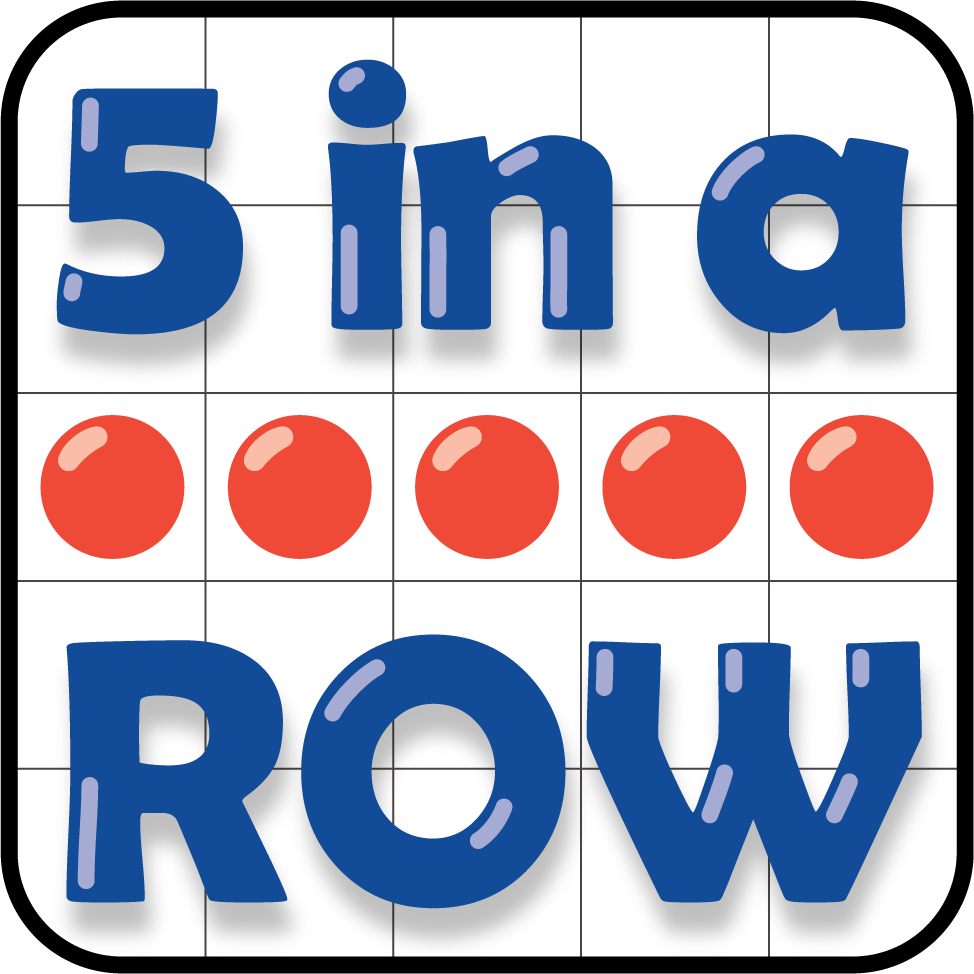 Check it Off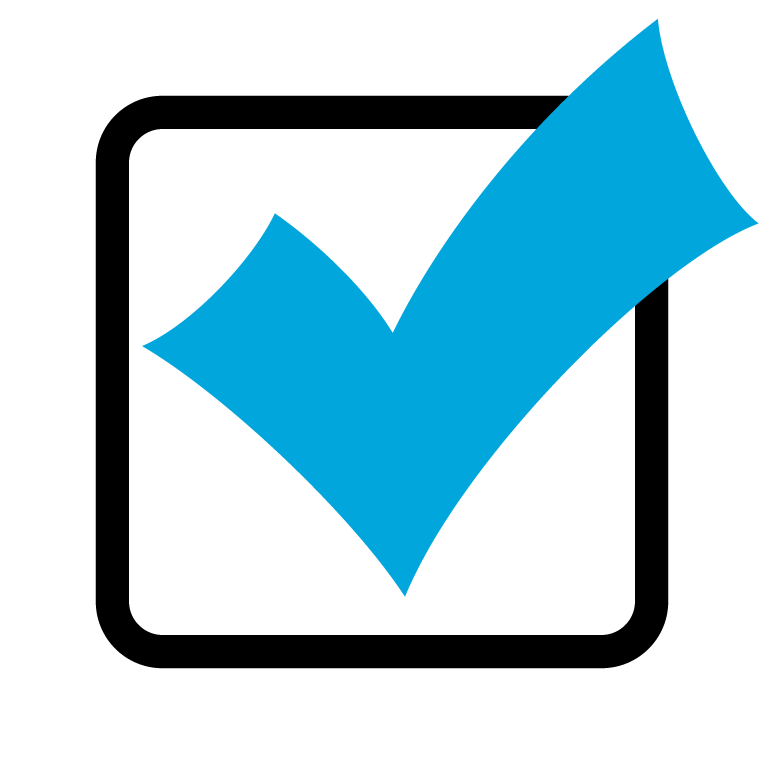 Find the Pair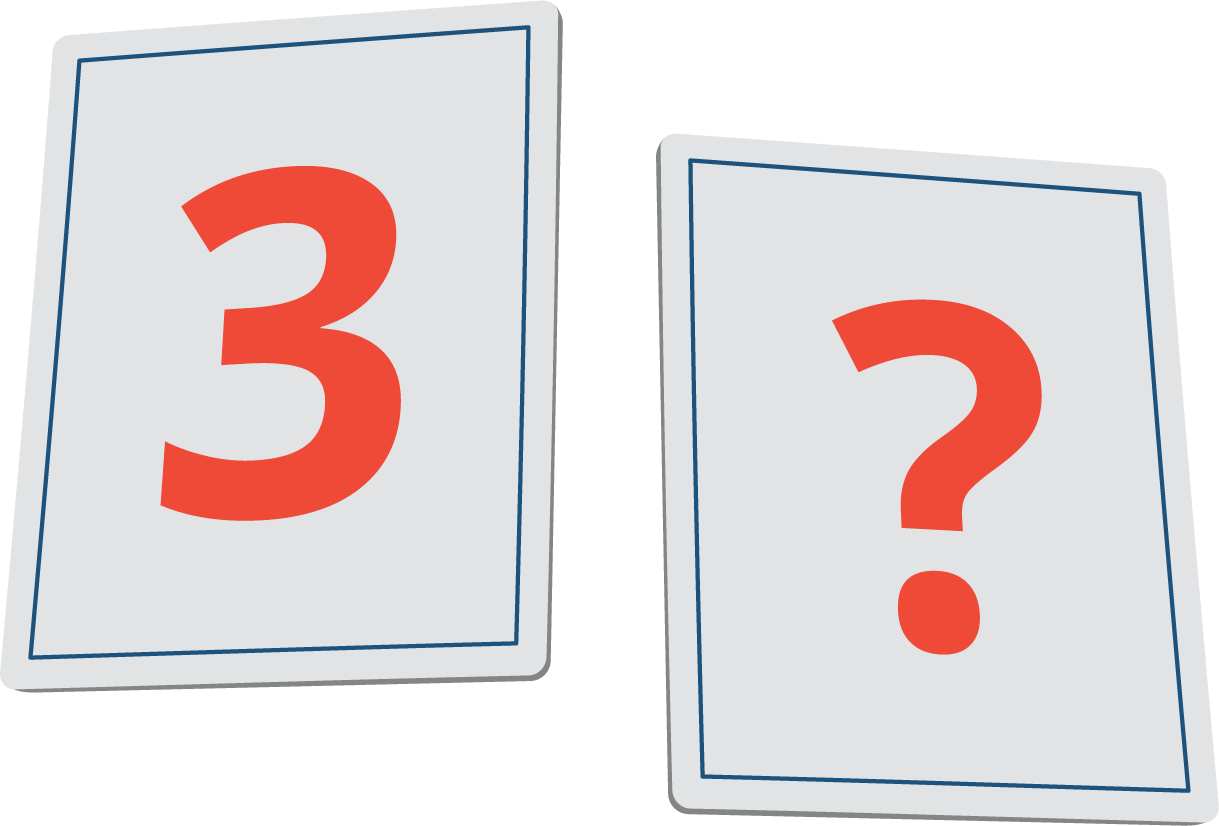 What's Behind My Back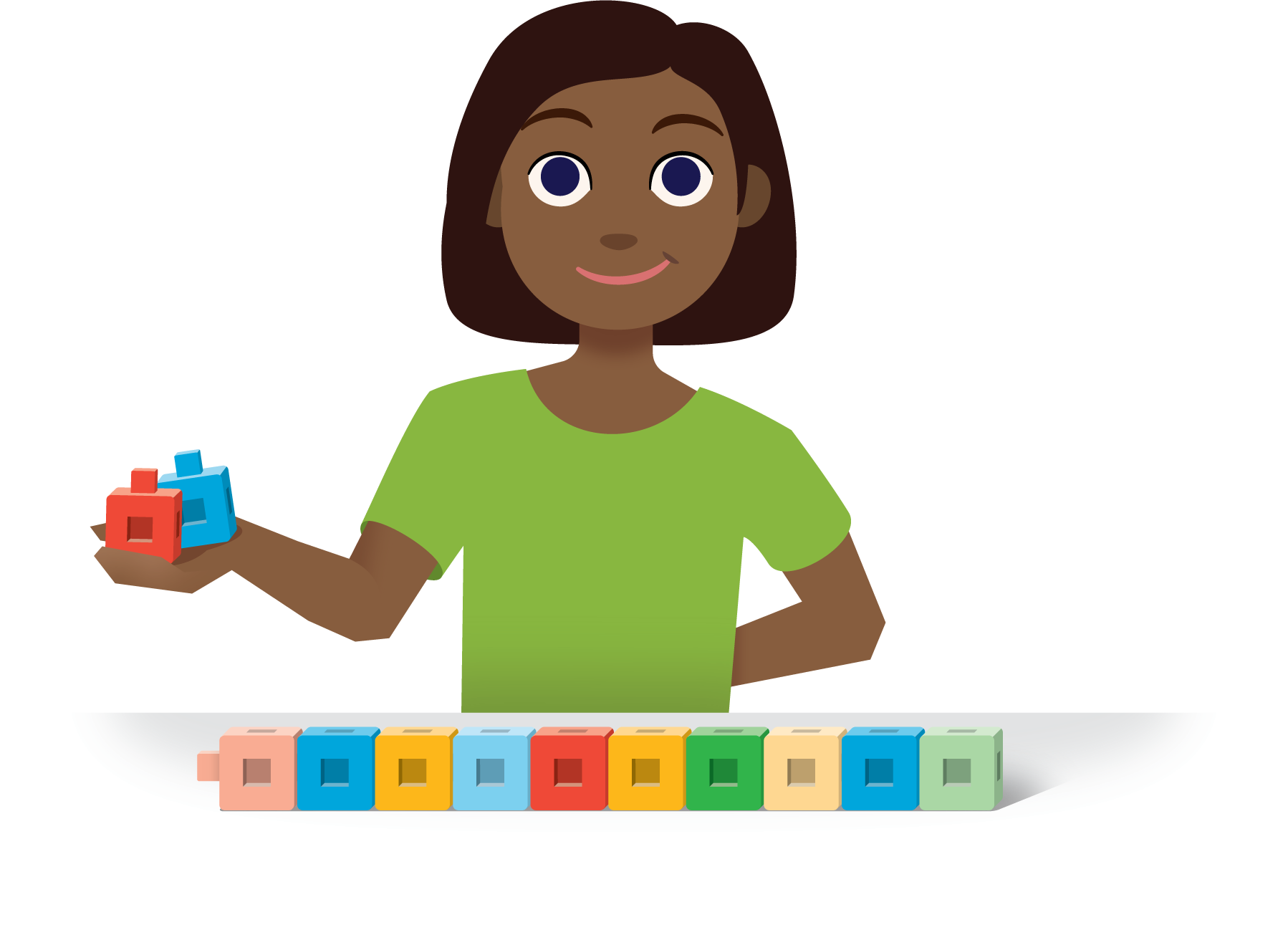 Number Race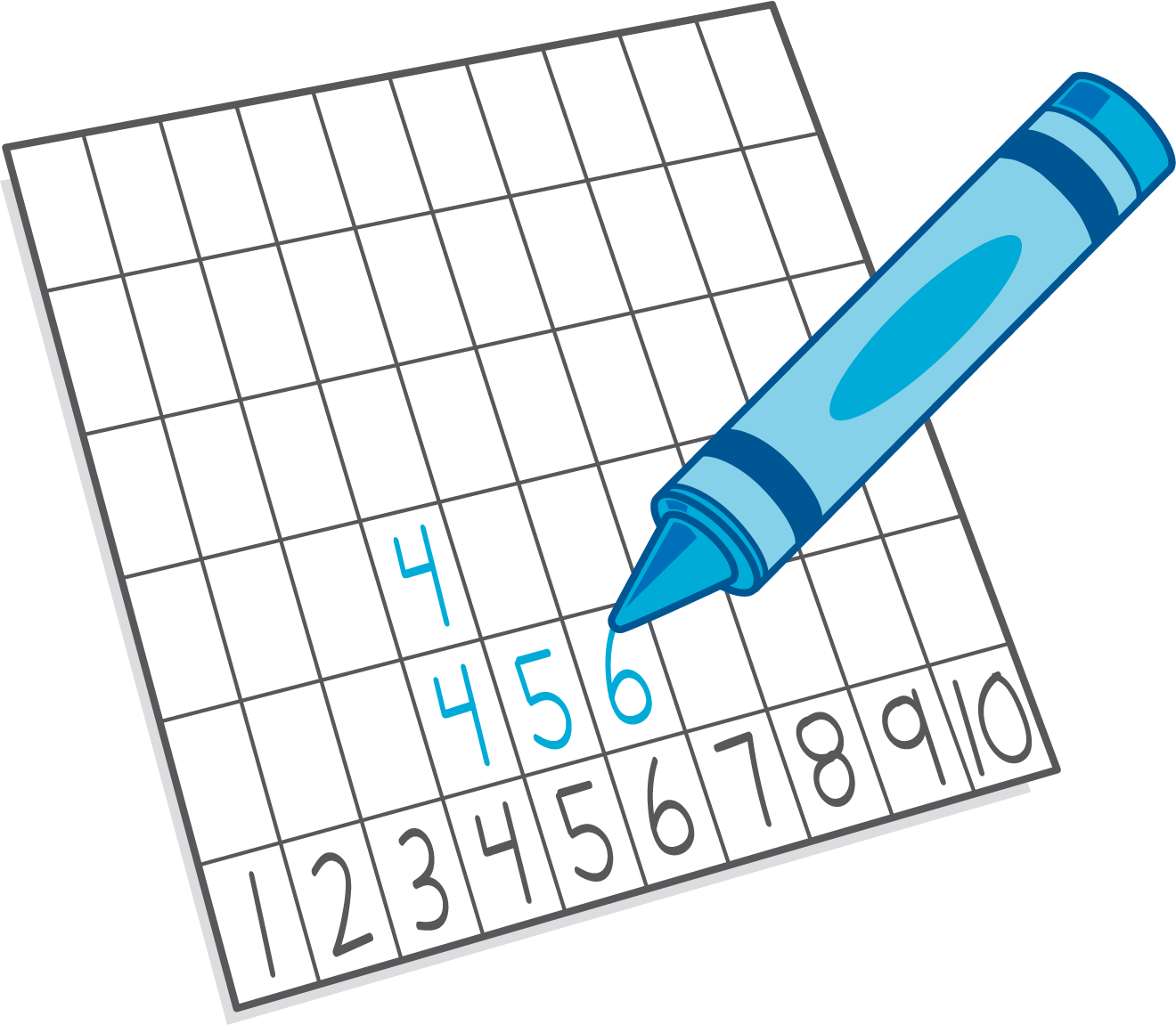 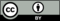 © CC BY 2021 Illustrative Mathematics®